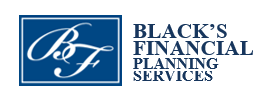 Self-employed WorksheetClient Name:  _________________________________________________ Tax Year: ______________________Business Name:  _______________________________________________ HST #: ________________________Main product or service: _______________________________________________________________________Do you require an HST return to be completed?   yes       no	   If yes, for which years? ____________________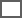 If self employment began or ended during the year provide date:   Start ____________, Stop ______________If not an HST registrant, please use the last column for Total and include any HST in amounts.VEHICLE EXPENSESIf multiple vehicles used for business, please provide a breakdown of expenses per vehicle.Other Information____________________________________________________________________________________________________________________________________________________________________________________________________________________________________________________________________________________________________________________________________________________________________________PURCHASESMay include items such as equipment, tools, machinery, appliances, electronic equipment, leasehold improvements, patents, etc. over $500 each (otherwise include in “Small tools or supplies” in Expenses).HOME OFFICESq ft of home:  ___________  Sq ft of office space:  _____________  = Percentage of home used: ____________ Other Information____________________________________________________________________________________________________________________________________________________________________________________________________________________________________________________________________________________________________________________________________________________________________________If new to Black’s Financial, please provide your previous year’s Business Statement (T2125).BUSINESS INCOMESubtotal (HST not included)HST collectibleTotal Income (HST included)$$$INVENTORYOpeningPurchases Closing$$$Separate HST (if applicable)$$$EXPENSESSubtotal (HST not included)HST paidTotal expense (HST included)Subcontractors$$$Advertising$$$Meals & entertainment$$$Business insurance$$$Interest$$$Bank charges$$$Licenses, dues & memberships$$$Office expenses$$$Small tools (under $500 or go to Purchases)$$$SuppliesLegal & accounting$$$Tax preparation fee$$$Rent (business only)$$$Maintenance & repair$$$Salaries & benefits$$$Property taxes (business property only)$$$Utilities (business property only)$$$Fuel costs (other than auto)$$$Delivery & freight$$$Travel (other than auto)$$$Business portion of basic cell service$$$Other:$$$Vehicle #1: year, make & model:Date purchased:subtotal $                              HST $                         Total $Date leased:subtotal $                              HST $                         Total $Date put into use for business:Date sold:subtotal $                              HST $                         Total $Date taken out of use for business:Total kilometres for year:Kilometres for business-use only:Vehicle #1 Expenses:SubtotalHSTTotalFuel$$$Maintenance & repair$$$Insurance$$$License & registration$$$Interest paid$$$Lease payments$$$Parking fees (business only)$$$Other:Vehicle #2: year, make & model:Date purchased:subtotal $                            HST $                         Total $Date leased:subtotal $                            HST $                         Total $Date put into use for business:Date sold:subtotal $                            HST $                         Total $Date taken out of use for business:Total kilometres for year:Kilometres for business-use only:Vehicle #2 Expenses:SubtotalHSTTotalFuel$$$Maintenance & repair$$$Insurance$$$License & registration$$$Interest paid$$$Lease payments$$$Parking fees (business only)$$$Other:DescriptionPurchase dateSub-total               HST                 TOTALItem #1$                         $                     $Item #2$                         $                     $Item #3$                         $                     $Item #4$                         $                     $ExpenseSubtotal (HST not included)HSTTotal (HST included)Heat$$$Electricity$$$Home Insurance$$            -----$Maintenance & repair$$$Mortgage interest$$            -----$Property taxes$$            -----$Internet access fees$$$Other (eg. rent)$$$